Pielikums Nr.5Skujiņas, Alojas pagasts, kadastra apzīmējums 6627 002 0226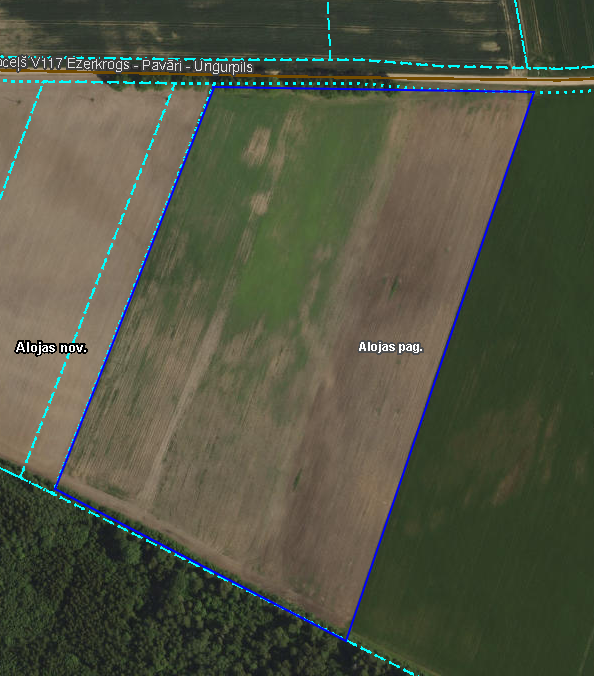 